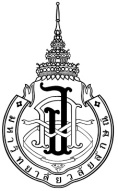 Request Form for Proposal Defense Examination and Appointment of Proposal Defense Examination Committee (for Thesis/Minor Thesis/Project/ Independent Study)Dear 	Chairman of the Graduate Committee of Program………………………………..........................	I, ………………................................…………………………… student ID no…..……...…..………….majoring in……………………………………………………………………..…………………... level of study      Master’s Degree, Plan…………………..…………..…    Doctoral Degree Type ………………….............would like to request for Proposal Defense ExaminationTitle of  Thesis  Minor Thesis  Project  Independent Study (proper handwriting)in Thai ……………………………………………………………….…………………………………………….in English ………………………………………………………………………………………………………….  No. of proposal attached for examination ……………….. copies Attached CV of external experts (Appointed as proposal defense committee)Sign………………………………………Student                                                                                            Date………………………………………………Curriculum VitaePersonal Information:Name-Surname :         ……………………………………………………………………………………Current Position : 	  ……………………………………………………………………………………Workplace :	              ……………………………………………………………………………………	                          ……………………………………………………………………………………Tel : ........................................................ Fax :  .....................................................                                    Email :  ………………………………. Website : ………………………………Educational Background :Year …………………. Level of study…………………………………………………………. Degree obtained …………………………………………. Institution ……………………………..…..……….Year …………………. Level of study…………………………………………………………. Degree obtained …………………………………………. Institution ……………………………..…..……….Year …………………. Level of study…………………………………………………………. Degree obtained …………………………………………. Institution ……………………………..…..……….Year …………………. Level of study…………………………………………………………. Degree obtained …………………………………………. Institution ……………………………..…..……….Field of Specialization…………………………………………………………………………………………………………………………………………………………………………………………………………………………Research works (Publications published within the past five years and not a part of degree completion 
as specified in page 1-3) Please write in the bibliography format, specify author, title, year of publication and name of academic journals…………………………………………………………………………………………………………………………………………………………………………………………………………………………………………………………………………………………………………………………………………………………………………………………………………………………………………………………………………………………………………………………………………………………………Other academic works…………………………………………………………………………………………………………………………………………………………………………………………………………………………………………………………………………………………………………………………………………………………………………………………………………………………………………………………………………………………………………………………………………………………………A Guideline for Proposal Defense Examination and Appointment of Proposal Defense Examination CommitteeThe Request Form for Proposal Defense Examination and Appointment of Proposal Defense Examination Committee       can be obtained at https://grad.wu.ac.th.Student fills out, signs the form, and attaches Proposal Books then submits them to Thesis Advisor(s) for consideration.Thesis Advisor (s) fills out and signs the form to nominate qualified persons to be appointed as Proposal       Defense Examination Committee and return the form to the student.Student proceeds the form as specified in item 3 then submits them to Graduate Studies Program Officer.Graduate Studies Program Officer/Program Secretary verifies the information given in the form and sends to       Graduate Studies Program Committee for approval. The officer submits the approved form to the CGS.A CGS officer rechecks the form before recording the data into CES system.   For Thesis Advisor : The following lecturers be appointed as Proposal Defense Committee(According to WU Regulation B.E. 2560, Clause 14: Proposal Defense Examination Committee must consist of at least 3 committee members (including a Chairman). The committee nominees can be a major advisor, a co-advisor (if any), a permanent lecturer, a permanent lecturer within the same Program/School or an external expert. However, the committee chairman must not be a major advisor or a co-advisor.)  For Thesis Advisor : The following lecturers be appointed as Proposal Defense Committee(According to WU Regulation B.E. 2560, Clause 14: Proposal Defense Examination Committee must consist of at least 3 committee members (including a Chairman). The committee nominees can be a major advisor, a co-advisor (if any), a permanent lecturer, a permanent lecturer within the same Program/School or an external expert. However, the committee chairman must not be a major advisor or a co-advisor.)  For Thesis Advisor : The following lecturers be appointed as Proposal Defense Committee(According to WU Regulation B.E. 2560, Clause 14: Proposal Defense Examination Committee must consist of at least 3 committee members (including a Chairman). The committee nominees can be a major advisor, a co-advisor (if any), a permanent lecturer, a permanent lecturer within the same Program/School or an external expert. However, the committee chairman must not be a major advisor or a co-advisor.)  For Thesis Advisor : The following lecturers be appointed as Proposal Defense Committee(According to WU Regulation B.E. 2560, Clause 14: Proposal Defense Examination Committee must consist of at least 3 committee members (including a Chairman). The committee nominees can be a major advisor, a co-advisor (if any), a permanent lecturer, a permanent lecturer within the same Program/School or an external expert. However, the committee chairman must not be a major advisor or a co-advisor.)Name-Surname(with academic title)QualificationsQualifications For Officer/ Program Secretary 1. Chairman
  …………………………………………………… not a major advisor or a co-advisor a permanent lecturer within the Advisee’s Program/School  a permanent lecturer within WU School of ........................................ an external expert (from outside the university) 
     workplace.............................................................................................         and holding qualifications equivalent to a teaching lecturer     as follows :Master’s Degree   holding a master’s degree or equivalent AND                                well teaching experiences and being an author of academic publications, (not a part of degree completion) published under the criteria for  appointment to academic tenured rank, of at least 1 publication in the past 5 years (specify an academic rank)……………………………………………. Doctoral Degree   holding a doctoral degree or equivalent OR                               holding a master’s degree or equivalent and has been appointed Associate Professor AND                               being an author of academic publications, (not a part of degree completion) published under the criteria for  appointment to academic tenured rank, of at least 1 publication in the past 5 years (specify an academic rank)……………………………… not a major advisor or a co-advisor a permanent lecturer within the Advisee’s Program/School  a permanent lecturer within WU School of ........................................ an external expert (from outside the university) 
     workplace.............................................................................................         and holding qualifications equivalent to a teaching lecturer     as follows :Master’s Degree   holding a master’s degree or equivalent AND                                well teaching experiences and being an author of academic publications, (not a part of degree completion) published under the criteria for  appointment to academic tenured rank, of at least 1 publication in the past 5 years (specify an academic rank)……………………………………………. Doctoral Degree   holding a doctoral degree or equivalent OR                               holding a master’s degree or equivalent and has been appointed Associate Professor AND                               being an author of academic publications, (not a part of degree completion) published under the criteria for  appointment to academic tenured rank, of at least 1 publication in the past 5 years (specify an academic rank)……………………………… Approved DisapprovedReason ................................................................................................……………………….……………………….2. Committee member…………………………………………………… a major advisor     a co-advisor a permanent lecturer within the Advisee’s Program/School  a permanent lecturer within WU School of ........................................ an external expert (from outside the university) 
     workplace............................................................................................     and holding qualifications equivalent to a teaching lecturer      as follows :Master’s Degree   holding a master’s degree or equivalent AND                                well teaching experiences and being an author of academic publications, (not a part of degree completion) published under the criteria for  appointment to academic tenured rank, of at least 1 publication in the past 5 years (specify an academic rank)……………………………………………..  Doctoral Degree  holding a doctoral degree or equivalent OR                                holding a master’s degree or equivalent and has been appointed Associate Professor AND                                being an author of academic publications, (not a part of degree completion) published under the criteria for  appointment to academic tenured rank, of at least 1 publication in the past 5 years (specify an academic rank)……………………………….. a major advisor     a co-advisor a permanent lecturer within the Advisee’s Program/School  a permanent lecturer within WU School of ........................................ an external expert (from outside the university) 
     workplace............................................................................................     and holding qualifications equivalent to a teaching lecturer      as follows :Master’s Degree   holding a master’s degree or equivalent AND                                well teaching experiences and being an author of academic publications, (not a part of degree completion) published under the criteria for  appointment to academic tenured rank, of at least 1 publication in the past 5 years (specify an academic rank)……………………………………………..  Doctoral Degree  holding a doctoral degree or equivalent OR                                holding a master’s degree or equivalent and has been appointed Associate Professor AND                                being an author of academic publications, (not a part of degree completion) published under the criteria for  appointment to academic tenured rank, of at least 1 publication in the past 5 years (specify an academic rank)……………………………….. Approved DisapprovedReason......................................................................................................……………...……...……………………….Name-Surname(with academic title)QualificationsQualifications For Officer/ Program Secretary 3. Committee member…………………………………………………… a major advisor     a co-advisor a permanent lecturer within the Advisee’s Program/School  a permanent lecturer within WU School of ........................................ an external expert (from outside the university) 
     workplace............................................................................................     and holding qualifications equivalent to a teaching lecturer as follows :Master’s Degree   holding a master’s degree or equivalent AND                                well teaching experiences and being an author of academic publications, (not a part of degree completion) published under the criteria for  appointment to academic tenured rank, of at least 1 publication in the past 5 years (specify an academic rank)……………………………………………..  Doctoral Degree  holding a doctoral degree or equivalent OR                                holding a master’s degree or equivalent and has been appointed Associate Professor AND                                being an author of academic publications, (not a part of degree completion) published under the criteria for  appointment to academic tenured rank, of at least 1 publication in the past 5 years (specify an academic rank)……………………………….. a major advisor     a co-advisor a permanent lecturer within the Advisee’s Program/School  a permanent lecturer within WU School of ........................................ an external expert (from outside the university) 
     workplace............................................................................................     and holding qualifications equivalent to a teaching lecturer as follows :Master’s Degree   holding a master’s degree or equivalent AND                                well teaching experiences and being an author of academic publications, (not a part of degree completion) published under the criteria for  appointment to academic tenured rank, of at least 1 publication in the past 5 years (specify an academic rank)……………………………………………..  Doctoral Degree  holding a doctoral degree or equivalent OR                                holding a master’s degree or equivalent and has been appointed Associate Professor AND                                being an author of academic publications, (not a part of degree completion) published under the criteria for  appointment to academic tenured rank, of at least 1 publication in the past 5 years (specify an academic rank)……………………………….. Approved DisapprovedReason.......................................................................................................................................…………...…………..4. Committee member…………………………………………………… a major advisor     a co-advisor a permanent lecturer within the Advisee’s Program/School  a permanent lecturer within WU School of ........................................ an external expert (from outside the university) 
     workplace............................................................................................     and holding qualifications equivalent to a teaching lecturer as follows :Master’s Degree   holding a master’s degree or equivalent AND                                well teaching experiences and being an author of academic publications, (not a part of degree completion) published under the criteria for  appointment to academic tenured rank, of at least 1 publication in the past 5 years (specify an academic rank)……………………………………………..  Doctoral Degree  holding a doctoral degree or equivalent OR                                holding a master’s degree or equivalent and has been appointed Associate Professor AND                                being an author of academic publications, (not a part of degree completion) published under the criteria for  appointment to academic tenured rank, of at least 1 publication in the past 5 years (specify an academic rank)……………………………….. a major advisor     a co-advisor a permanent lecturer within the Advisee’s Program/School  a permanent lecturer within WU School of ........................................ an external expert (from outside the university) 
     workplace............................................................................................     and holding qualifications equivalent to a teaching lecturer as follows :Master’s Degree   holding a master’s degree or equivalent AND                                well teaching experiences and being an author of academic publications, (not a part of degree completion) published under the criteria for  appointment to academic tenured rank, of at least 1 publication in the past 5 years (specify an academic rank)……………………………………………..  Doctoral Degree  holding a doctoral degree or equivalent OR                                holding a master’s degree or equivalent and has been appointed Associate Professor AND                                being an author of academic publications, (not a part of degree completion) published under the criteria for  appointment to academic tenured rank, of at least 1 publication in the past 5 years (specify an academic rank)……………………………….. Approved DisapprovedReason.......................................................................................................................................……………...………..5. Committee member…………………………………………………… a major advisor     a co-advisor a permanent lecturer within the Advisee’s Program/School  a permanent lecturer within WU School of ........................................ an external expert (from outside the university) 
     workplace............................................................................................     and holding qualifications equivalent to a teaching lecturer as follows :Master’s Degree   holding a master’s degree or equivalent AND                                well teaching experiences and being an author of academic publications, (not a part of degree completion) published under the criteria for  appointment to academic tenured rank, of at least 1 publication in the past 5 years (specify an academic rank)……………………………………………..  Doctoral Degree  holding a doctoral degree or equivalent OR                                holding a master’s degree or equivalent and has been appointed Associate Professor AND                                being an author of academic publications, (not a part of degree completion) published under the criteria for  appointment to academic tenured rank, of at least 1 publication in the past 5 years (specify an academic rank)……………………………….. a major advisor     a co-advisor a permanent lecturer within the Advisee’s Program/School  a permanent lecturer within WU School of ........................................ an external expert (from outside the university) 
     workplace............................................................................................     and holding qualifications equivalent to a teaching lecturer as follows :Master’s Degree   holding a master’s degree or equivalent AND                                well teaching experiences and being an author of academic publications, (not a part of degree completion) published under the criteria for  appointment to academic tenured rank, of at least 1 publication in the past 5 years (specify an academic rank)……………………………………………..  Doctoral Degree  holding a doctoral degree or equivalent OR                                holding a master’s degree or equivalent and has been appointed Associate Professor AND                                being an author of academic publications, (not a part of degree completion) published under the criteria for  appointment to academic tenured rank, of at least 1 publication in the past 5 years (specify an academic rank)……………………………….. Approved DisapprovedReason.......................................................................................................................................……………...………..The Proposal Defense Examination is scheduled on [Date] …………………………………….……….. [Time] …………………………………..[Venue/Room] ………………………..………………………………………………………..                                                Sign ……………….…………….……………………. Advisor                                                Date …………………………………....………...…..…..…......The Proposal Defense Examination is scheduled on [Date] …………………………………….……….. [Time] …………………………………..[Venue/Room] ………………………..………………………………………………………..                                                Sign ……………….…………….……………………. Advisor                                                Date …………………………………....………...…..…..…......The Proposal Defense Examination is scheduled on [Date] …………………………………….……….. [Time] …………………………………..[Venue/Room] ………………………..………………………………………………………..                                                Sign ……………….…………….……………………. Advisor                                                Date …………………………………....………...…..…..…......Verifying officer................................................ /.......... /............   Decision of Graduate Program Committee   Decision of Graduate Program Committee   College of Graduate Studies   College of Graduate Studies  Approved      DisapprovedSign………………………………………………             (………………………………..………………)             Chairman of Graduate Program Committee       Date………….……….…………………  Approved      DisapprovedSign………………………………………………             (………………………………..………………)             Chairman of Graduate Program Committee       Date………….……….………………… Form receiver …….................…   Recorder ..........................     Date .......................................... ..       Date ...............................         Form receiver …….................…   Recorder ..........................     Date .......................................... ..       Date ...............................        